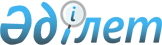 О внесении изменений в постановление Правительства Республики Казахстан от 5 июня 2007 года № 457 "Об утверждении Правил лицензирования и квалификационных требований, предъявляемых к деятельности по выполнению работ и оказанию услуг в области охраны окружающей среды"
					
			Утративший силу
			
			
		
					Постановление Правительства Республики Казахстан от 19 января 2012 года № 123. Утратило силу постановлением Правительства Республики Казахстан от 26 декабря 2012 года № 1684

      Сноска. Утратило силу постановлением Правительства РК от 26.12.2012 № 1684 (вводится в действие по истечении двадцати одного календарного дня после первого официального опубликования).      Правительство Республики Казахстан ПОСТАНОВЛЯЕТ:



      1. Внести в постановление Правительства Республики Казахстан от 5 июня 2007 года № 457 "Об утверждении Правил лицензирования и квалификационных требований, предъявляемых к деятельности по выполнению работ и оказанию услуг в области охраны окружающей среды" (САПП Республики Казахстан, 2007 г., № 18, ст. 205) следующие изменения:



      Заголовок изложить в следующей редакции:

      "Об утверждении квалификационных требований, предъявляемых при лицензировании деятельности по выполнению работ и оказанию услуг в области охраны окружающей среды";



      подпункт 1) пункта 1 исключить;



      квалификационные требования, предъявляемые при лицензировании деятельности по выполнению работ и оказанию услуг в области охраны окружающей среды, утвержденные указанным постановлением, изложить в новой редакции согласно приложению к настоящему постановлению.



      2. Настоящее постановление вводится в действие по истечении двадцати одного календарного дня после первого официального опубликования, но не ранее 30 января 2012 года.      Премьер-Министр

      Республики Казахстан                       К. Масимов

Приложение         

к постановлению Правительства

Республики Казахстан    

от 19 января 2012 года № 123

Утверждены         

постановлением Правительства

Республики Казахстан    

от 5 июня 2007 года № 457   

Квалификационные требования, предъявляемые при лицензировании

деятельности по выполнению работ и оказанию

услуг в области охраны окружающей среды

      1. Квалификационные требования, предъявляемые к физическому лицу при лицензировании деятельности по природоохранному проектированию, нормированию для I категории хозяйственной и иной деятельности, включают наличие:



      1) высшего образования;



      2) практического опыта работы в области охраны окружающей среды не менее трех лет;



      3) аккредитованной специализированной лаборатории, либо договора о выполнении аналитических работ (услуг) организациями, имеющими указанные лаборатории;



      4) программного обеспечения по расчету нормативов эмиссий в окружающую среду;



      5) инструктивно-методических документов по расчету эмиссий в окружающую среду и проведению оценки воздействия на окружающую среду.



      2. Квалификационные требования, предъявляемые к юридическому лицу при лицензировании деятельности по природоохранному проектированию, нормированию для I категории хозяйственной и иной деятельности, включают наличие:



      1) у руководителя заявителя высшего образования;



      2) специалистов, работающих в штате данного юридического лица, имеющих высшее образование с практическим опытом работы в области охраны окружающей среды не менее трех лет;



      3) аккредитованной специализированной лаборатории, либо договора о выполнении аналитических работ (услуг) организациями, имеющими указанные лаборатории;



      4) программного обеспечения по расчету нормативов эмиссий в окружающую среду;



      5) инструктивно-методических документов по расчету эмиссий в окружающую среду и проведению оценки воздействия на окружающую среду.



      3. Квалификационные требования, предъявляемые к физическому лицу при лицензировании работ в области экологической экспертизы для I категории хозяйственной и иной деятельности, включают наличие:



      1) высшего образования;



      2) практического опыта работы в области охраны окружающей среды не менее трех лет, в том числе не менее одного года в области экологической экспертизы;



      3) аккредитованной специализированной лабораторий, либо договора о выполнении аналитических работ (услуг) организациями, имеющими указанные лаборатории;



      4) программного обеспечения по расчету нормативов эмиссий в окружающую среду;



      5) инструктивно-методических документов по расчету эмиссий в окружающую среду, проведению оценки воздействия на окружающую среду и экологической экспертизы.



      4. Квалификационные требования, предъявляемые к юридическому лицу при лицензировании работ в области экологической экспертизы для I категории хозяйственной и иной деятельности, включают наличие:



      1) у руководителя заявителя высшего образования;



      2) специалистов, работающих в штате данного юридического лица, имеющих высшее образование с практическим опытом работы в области охраны окружающей среды не менее трех лет, в том числе не менее одного года в области экологической экспертизы;



      3) аккредитованной специализированной лаборатории, либо договора о выполнении аналитических работ (услуг) организациями, имеющими указанные лаборатории;



      4) программного обеспечения по расчету нормативов эмиссий в окружающую среду;



      5) инструктивно-методических документов по расчету эмиссий в окружающую среду, проведению оценки воздействия на окружающую среду и экологической экспертизы.



      5. Квалификационные требования, предъявляемые к физическому лицу при лицензировании деятельности по экологическому аудиту для I категории хозяйственной и иной деятельности, включают наличие:



      1) высшего образования;



      2) лицензии на выполнение работ и оказанию услуг в области охраны окружающей среды (с подвидом деятельности: природоохранное проектирование, нормирование, работы в области экологической экспертизы);



      3) аккредитованной специализированной лаборатории, либо договора о выполнении аналитических работ (услуг) организациями, имеющими указанные лаборатории;



      4) программного обеспечения по расчету нормативов эмиссий в окружающую среду;



      5) инструктивно-методических документов по расчету эмиссий в окружающую среду, проведению оценки воздействия на окружающую среду и экологической экспертизы.



      6. Квалификационные требования, предъявляемые к юридическому лицу при лицензировании деятельности по экологическому аудиту для I категории хозяйственной и иной деятельности, включают наличие:



      1) организационно-правовой формы юридического лица - товарищества с ограниченной ответственностью;



      2) у руководителя заявителя высшего образования;



      3) экологических аудиторов, работающих в штате данного юридического лица;



      4) аккредитованной специализированной лаборатории, либо договора о выполнении аналитических работ (услуг) организациями, имеющими указанные лаборатории;



      5) программного обеспечения по расчету нормативов эмиссий в окружающую среду;



      6) инструктивно-методических документов по расчету эмиссий в окружающую среду, проведению оценки воздействия на окружающую среду и экологической экспертизы.

      Примечание:



      1. Наличие высшего образования, подтверждается копией диплома (нотариально заверенная в случае непредставления оригиналов для сверки).



      2. Наличие практического опыта работы в области охраны окружающей среды не менее трех лет, подтверждается копией трудовой книжки и (или) трудового договора и (или) выписки из приказов работодателя, подтверждающих возникновение и прекращение трудовых отношений на основе заключения и прекращения трудового договора (нотариально заверенные в случае непредставления оригиналов для сверки).



      3. Наличие аккредитованной специализированной лаборатории, либо договора о выполнении аналитических работ (услуг) организациями, имеющими указанные лаборатории, подтверждается копией аттестата аккредитации специализированной лаборатории, либо копией соответствующего договора с приложением копии аттестата аккредитации (нотариально заверенные в случае непредставления оригиналов для сверки).



      4. Наличие программного обеспечения по расчету нормативов эмиссий в окружающую среду подтверждается соответствующим перечнем, подписанным заявителем.



      5. Наличие инструктивно-методических документов по расчету эмиссий в окружающую среду, проведению оценки воздействия на окружающую среду и экологической экспертизы подтверждается соответствующим перечнем, подписанным заявителем.



      6. Наличие в штате юридического лица специалистов, имеющих высшее образование с практическим опытом работы, подтверждается копией штатного расписания, копией трудовой книжки и (или) трудового договора и (или) выписки из приказов работодателя, подтверждающих возникновение и прекращение трудовых отношений на основе заключения и прекращения трудового договора, копией диплома о высшем образовании (нотариально заверенные в случае непредставления оригиналов для сверки).
					© 2012. РГП на ПХВ «Институт законодательства и правовой информации Республики Казахстан» Министерства юстиции Республики Казахстан
				